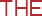 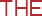 CATTIAL, CAREL LE KANAN CAWNPIAKNAK AH THEIH HERHMI HNANIFATIN NA FA BAWMH NINGNGAKCHIA KUM 0-12 KAR NU LE PA HNA LAM HMUHSAKNAKFimthiamnak le Cawnpiaknak Bu Melbourne May 2018 nih chuahmi cauk a si. ©Victoria Ramkulh (Fimcawnnak le Cawnpiaknak Bu) 2016Victoria Ramkulh (Fimcawnmnak le Cawnpiaknak Bu) asiloah lenglei midang nih ngeihmi thil a um sual ahcun (lenglei thil ngeitu ) hna nih cauk chuahnak nawl cu an ngeih.  Kum 1968 ah tuahmi ca namnak nawl, National Education Access Licence for Schools (NEALS) upadi ning asiloah ca namnak nawl peknak um loin hi ca chung um zeihmanh hi rial tthan le cachuah tthan khawh a si lo. Australia ram chung ah a um i pumpak hlawknak ding ca i dirh a si lomi sianginn asiloah cu bantuk pawl zohkhenhnak ttuanvo a ngeimi bu hna lawnglawng nih kawpi tuah le tonghtham khawh a si.Fimcawnnak le Cawnpiaknak Bu, 2 Treasury Place, East Melbourne, Victoria, 3002 nih nawlpeknak nawlpeknak a tuah.BIA HMAITTHIZEITINDAH MAH CAUK HI KA HMAN LAI?Fale ca cawnnak, ngandamnak, tthanchonak le himnak caah chungkhar hi thil tikhawhnak ngan bik a ngeimi a si tiah hlathlainak tuahmi nih a langhter. Na fa sianginn kai ding in timhlamhnak le siangin a phanh tikah hlawhtlingmi a si naklai a biapi bikmi rian hi chungkhar nih tuah khawh a si. Mah cauk hmete chungah hin awlzaang tein na fa cattial, carel le kanan lei bawmh ning a um. Nuamte le manfawi tein na fa he inn ah atak in tuahtti khawh dingmi an si hna. Hi cauk hmete chungah hin na fale an thiam khawhnak ding he aa pehtlaimi biahalnak tete zong an um. Hi tuah ding tete a tak in na tuahpi ahcun na fa cattial, carel le holh lei zong ah a tthangcho lai i chimh zong a ngai lai.Hibantuk tete hi na fale inn ah nifatin te na tuahpi hna ahcun, kanan lei thiamnak, nambat he aa pehtlaimi kanan tuak, a kalning hngalh le kanan lei holh pawl zong aa chap ngaingai ko lai.Na fale ca lei ah a lung a thawh, pehzul tein ca a tuah i, i biatak duhnak na ngeiter hna naklai, hi carel le kanan cawnpiaknak ca chung ah langhtermi tuah ding tete tuah hi na caah caanttha taktak a si. Mah cauk chung i tuah ding tete hi nghakchia hna ca lawng siloin, upa deuh le an pi le pu hna ca zongah Mirangca le kanan lei tthanchonak petu ttha a si ve.Ngakchia chuakka-kum 2, le kum 3-kum 6 kar ca tiin hi cauk cu tuahding hmun hnih ah tthen a si. Na fa sining he aa rupmi zawn i tuah ding le hmuhsakmi tete kha zoh hna law tuah pi. A dihlak in tuah dih a herh lem lo, asinain tuah ding cheukhat pawl kha nifatin in tuahpi peng law na fa a thiam ning tthangcho ko lai.  Mah cauk hi, Victoria Ngakchia Cacawnnak le Tthanchonak Tungtlang (Bawhte – Kum 8 karlak) le, Victoria i khua a sami hna caah cawn ding tuahtu (tangcheu – tang 10), mah bu pahnih hna nih ngakchia caah abiapi mi cawn ding tiah an chiahmi zulh in tuahmi a si. Hi cauk chung ah a ummi tuah ding tete hi ngakchia zohkhenhnak le sianginn hna nih nifatin an tuahmi he aa ruang in tuah a si. Victoria Ngakchia Cacawnnak le Tthanchonak Tungtlang hngalh na duh ahcun a tanglei ah hin rel khawh a si: VEYLD FrameworkVictoria chung sianginn cawn ding ca kong hngalh na duh ahcun hika ah hin zoh: The Victorian Curriculum WebsiteMirang holh hi na nuhrin holh a silo ahcun, mah cauk chung i tuah ding tete hi nanmah holh in tuahtti khawh tthiamtthiam a si. An ngakchiat lio tein holh phunhnih asiloah cunak tam deuh a cawngmi ngakchia cu lam tampi in hlawknak a phunphun an hmu i an cawnmi ca kip ah teinak an hmu tiah hlathlainak tuahmi nih a langhter. KHUAZEI IN DAH BAWMHNAK KA HMUH LAI?Na fa a zohtu Nu le Ngakchia Ngamdamnak Zohkhenhtu  Na fa a zohtu nu le ngakchia ngandamnak zohkhenhtu nih na fa ngamdamnak le tthanngannak kong siseh, na fa tam deuh cawn a duh nakhnga thapek ning zong a tlangpi in ruahnak an pek khawh.  NA FA SIANGINN KAI A CUT HLAN CAWNPIAKTU, TUALLENG CACHIM LE SIANG CACHIM Na fa cu sianginn kai a cut hlan cawnpiaktu, tualleng cachim le siang cachim hna nih na fa cattial, carel le kanan a thiam khawh deuh naklai a bawmh ning an in chimh khawh. Na fa sianginn kai a cut hlan cawnpiaktu, tualleng cachim le siang cachim hna he nan i ruahceihtti khawhmi tlangtar hna chung ah a tanglei zong hi an i tel ve:na fa, cattial carel le kanan ah a tthancho ning.cattial carel le kanan ah na fa nih tuah khawh aa timhmi kawltung le cu a tlinh khawh nak ding caah nangmah nih na bawmh khawh nak lam na fa nih aa harhmi zawn tete ah bawmh ningcanghi cauk chung i tuah ding tete nan tuah tikah na fa zeitindah a umONLINE CHUNG IN LAAK KHAWH MI Victoria carel zuamnak cu kum fatin March thla in September thla tiang lengmang tuah a si. Mah carel zuamnak lei i ttuanvo ngeitu le na fa sianginn nih na fa kha a min an in khumh piak lai - siloah, nangmah nih na fa cu a tanglei ah hin a min khumh khawh a si.Victoria Carel ZuamnakVictoria Kanan Zuamnak cu a nuam i a taktak ah chungkhar in kanan tuahtti duhnak le tuaktti duhnak a chuah pi:Victoria Kanan ZuamnakVictoria acozah ta Find Use Share Education (FUSE) website ah hin inn hmanmi computer asiloah khuachung caruk computer hmang in ca cawnnak hriam tthattha fawite in lak khawh a si. Na fa cattail, carel le kanan lei ah a tthancho naklai na fa he i celhtti khawhmi lentecelhnak tete zong an um: Victorian Acozah ta Find Use Share Education (FUSE) websiteFimcawnnak le Cawnpiaknak bu nih hin ngakchia no a ngeimi nu le pa hna nih a tlangpi in theih an herhmi thil tete an ngeih hna: Ngakchia no a ngeimi nu le pa hna caah theih herhmi tete zohkhawhnak  wesiteFimcawnnak le Cawnpiaknak bu nih hin ngakchia no a ngeimi nu le pa hna nih a tlangpi in theih an herhmi thil tete an ngeih hna:Sianginn a kai liomi ngakchia a ngeimi nu le pa hna caah theih a herhmi zoh khawhnak website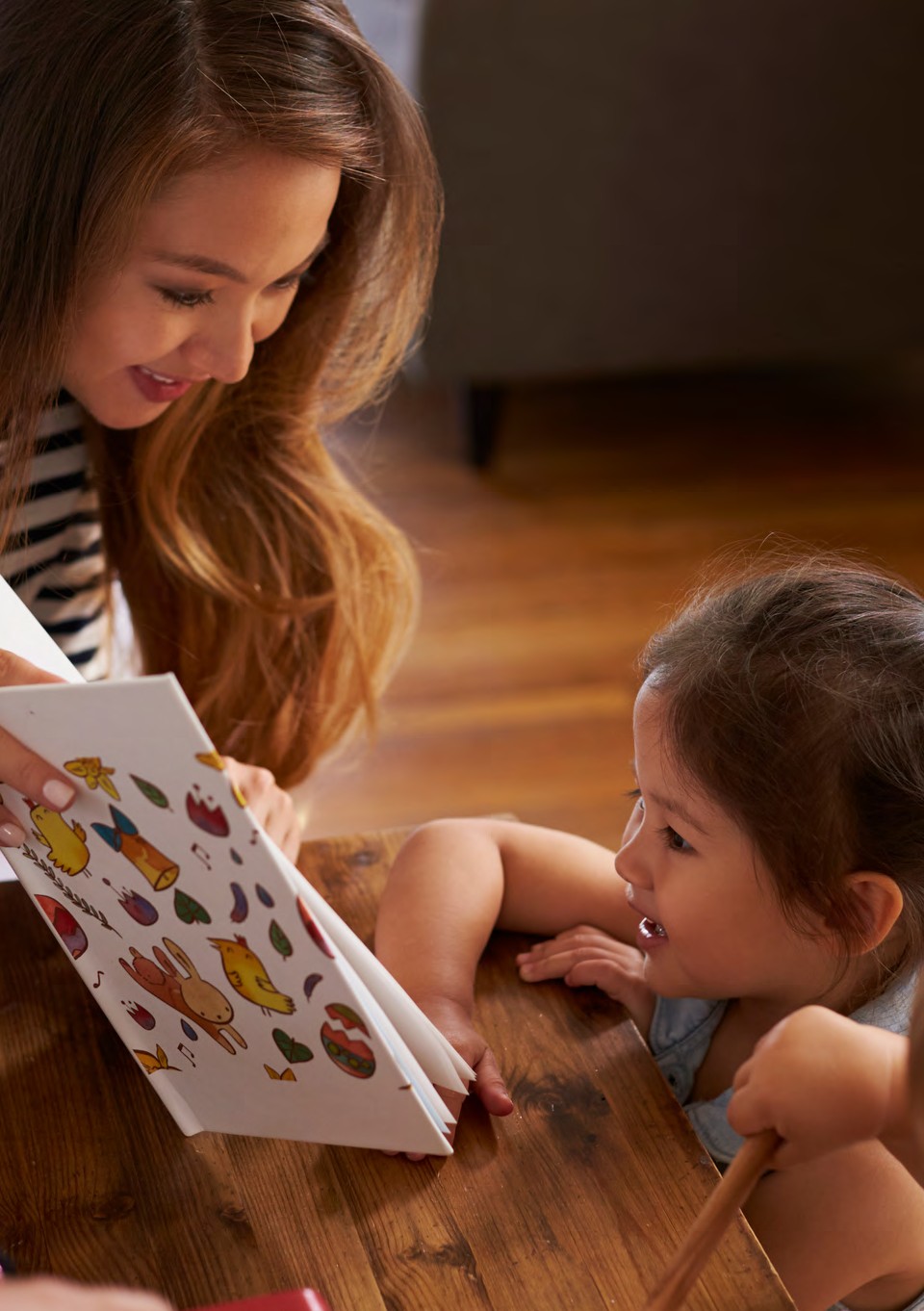 NAU CHUAKKA IN TAANG 2: CATTIAL LE CARELChungkhar nih hin ngakchia a chuahka in holh le ca lei a thiam khawh nakhnga ttuanvo ngan bik kan ngeih. Ngakchia pakhat nih vawlei sining a hngalh khawh ning le a cawn khawh ning cu chungkhar hna nih ca hi zeitluk man ngei ah dah an chiah ti ah aa hngat. Ca thiam deuh cia in sianginn kai aa thawkmi ngakchia hna cu Mirangca lawng siloin sianginn ca a dang zong ah an thiam deuh hrimhrim. .Cu caah, an ngakchiat lio tein i biakchawnh ning, ringawn lei telhchih in, cawlcangh ning, lam, tuanbia chimh, zuk suai, i chawnh biak, cazoh, carel le cattail tibantuk pawl a phunphun in an ngakchiat lio tein tuah piak hi a biapi tuk. Na fa ca relpiak dingah a ngakchia tuk ti hlah. Carel piak cu an chuah in thla tlawmpal ah thawk ding a si. Upa na si i carel na huam lem lo asiloah carel a duh lomi na si zongah, na fa calei ah a tthancho i carel duhnak a ngeih naklai a sunglawi tukmi hi caan te hi na fa he hman khawh i zuam ko. Na fa cu a tam khawh chung in chawn law nan biaruahnak ah i tel ve ding in thazaang pe ve. Nangmah lawng hi na fa holh cawnpiaktu na si men lai cu caah tam deuh na chawnh le bia na ruah deuh paoh ah biafang thar tam deuh a thiam lai i nal deuh in a holh kho lai. Kaa in chim mi holh khawh ning hi cattial le carel lei an thiamnak langhter chungtu a biapi mi thil pakhat a si, cu caah na fa holh a thiam deuh paoh ah cattail le carel zong a thiam deuh hrimhrim ko lai.  Cun na fa a ngakchiat lio tein ca chimh hi a nuam ci in tuah zungzal khawh a si ti kha philh hlah. Lengchuahpi le lentecelh pi tibantuk hi na fa he bia i ruahnak caah caantttha taktak a si. Nuamnak in na tuahmi thil pawl khi na fa biafang tthar cawnnak le holh thiamnak caah a ttha tuk. NA FA A HOLH I  BIA A NGEIH NAKLAI BAWMH NING Na fa chawnh ningNa fa na chawnh lengmang le khat le khat nan i tuai mi nih hin na fa holh a thiam khawh ning le mi bia a ngeih ning a tthachoter i holhlei ah amah le mah aa zumhnak a tamter deuh.   Nifatin nan tuahmi dawr kal, dum tuah, zanriah chuan, cakuang in cakuat laak, inn rian ttuan le mawttaw asiloah bus in tlunkal nak kong nan i ruahceih zawn ah na fa kha nan biaruahnak ah telter ve. Leng chuah zong hi biafang thar cawnnak caah a ttha ngai ve. Leng chuahpi lio i bia nan ruahmi nih na fa thil hngalhnak a kauhter khawh. Pangpar dum, saram zuatnak, dawr, thil hlun chiahnak inn, caruuk le thil dawh sermi chiahnak inn tibantuk hna ah kalpi ding a si. Nuamhnak caah na tuahpi khawhmi thil dang tete hna cu:Hla tawi tete le biazai i zawnh. Na fa zong i tel ve ding in forhfial.  Chungkhar tuanbia le hmanthlak kong i ruah le zohtti.Hmanthlak cauk asiloah zuk suaimi cauk zoh pi. Hmanthlak chung ah zeidah a cang ti na fa kha hal law phuahcop tuanbia tuah pi khawh i zuam. Cahnah chahmi asiloah inn chung thilri pakhat khat la law na fa sakter. Cun na fa nih a sakmi kha zeidah a si tiah hal.  Caw-ngia ca kha la law man tthumhmi thil pawl kong ruahceih pi.  Theih fawimi radio prokrem asiloah thawngzamh hna ngeihtti i cu kong cu ruahceih pi. Holh he aa pehtlaimi lentecelhnak “… a ralkah biafang hi zeidah si? “abiana ah a nganmi i a ralkah biafang hi zeidah si? “ cun biafang dang, ( abiana ah thinhun i biafang dang zeidah a si? ) tibantuk hna tuah pi.  Kaa in tuanbia chimhTuanbia chimh hi na fa holh thiamnak le theihnak lei tthanchonak caah a ttha taktak mi a si. Nangmah nih na fa tuanbia chimh asiloah na fa zong kha tuanbia ka chim tiah na ti khawh ko.Atanglei pawl kong hi tuanbia in chim khawh a si:na fa nih a duh bikmi lentecelhnak thil kong.chungkhar ah a um ve mi midang kong.inn zuat saram kong.cauk asiloah TV prokrem chung ah na duh bikmi cangtu minung kong.na uar bikmi minung kong thiamnak ngei in rian a ttuanmi minung hna i an tuahmi rian, thlapa tlawnnak vanlawng mawng, meithat mi, si sayama le siang cachim tibantuk konga um taktak lo nain a um taktak mi bantuk in cawlcanghter mi thil kong.a holh khomi sahram kong.Ttuanbia chimh thawknak ah theih a herh mi:na aw, tunu asiloah kutdong cawlter i  ngaih nuam taktak in tuah tuanbia chimnak caah ttamhnak thilphun chiah piak law thinlung chung in ruahawk a simi lentecelhnak tuah pi.na fa nih ngaih a huammi thil tete in na thawk tawn lai.a thawknak ah tuanbia chung minung le hmunhma ser hmsa.NA FA CAREL BAWMH NINGHmunkhat ah CarelttiCa reltti hi a sunglawi ngaingai mi tuah ding pakhat a si. Carel nih na fa holhfang tam deuh thiamnak a bawmh i, a khua ruahnak a kauhter cun, an holh tikah mah le mah i zumhnak zong a pek hna. Carel hi kaa in chimmi bia le ca in ttial mi bia pehtlaihtertu zong a si fawn. Hihi a tlangpi in theih le tuah a herhmi thil cu an si:Khuachung caruuk ah kalpi, cauk thimter law reltti uh cun, tuanbia chimh caan hna ah kalpi ve. Caruuk i tuanbia rel caan hi na fa he a phu in careltti le i nuamhtti caan zong a si fawn.Na fa kha amah nih a duh mi cauk, mekazin, thil man ttialnak ca, asiloah zukcuang tuanbia hna kha thimter. Nifatin in carel caan a dang tein ser piak. Zan ih lai carel hi a ttha ngai mi tuahkel pakhat a si.Carel tikah afang le hmanthlak pawl na fa nih hmu kho ding in um piak.  Ca nan rel tikah, na fa nih biafang le a aw chuah a hngalh khawh hna naklai na kutdong in sawhpiak.Ruah damhnak, khuaruah khawhnak le holhfang a thiam deuh naklai cattail a um lomi hmanthlak cauk zoh pi law hmanthlak min le zeidah a si ti chimter. A aw chuah le a aw thluk asiloah cauk chung i aa nolh chih lengmang mi tete khi kawl pi. Cu nih cun na fa holhlei duhnak a tthanchoter lai. Na fa tuanbia na relpiak tikah awtung, aw sang asiloah tuanbia chung minung a aw ning in rel piak khawh i zuam. Cu nihcun carel a nuamhter lai.  Cauk sining ah a biapi mi tete kha sawh piak- tahchunnakah, cafang, hmanthlak, caphaw a hmailei, cauk chungum asilole cauk min kha chim.    Dictonary hmang in cafang kawl piak.Na fa aa zumhlun pah ko ahcun a cheuchum asiloah a dih lak in rel ter. Na fa a carel ning a zumhlun deuh hnu cun hnahnawh lo tein na relter lai. Nalsup in carel khawhnak hi mah le mah i zumhlunnak nih a chuahpi ve. A palhnak a um ahcun dal khat a rel dih hnu asiloah a rel nolh tthan tikah i ruahceihtti tthan khawh a si. Na fa ca a rel tikah a nuarh ran amah duhning tein relter. Ca na rel piak tikah a nurah ran a za bak tein rel piak. Voikhat a rel dih hnu ah relnolh tthannak caan ttha pe. March thla in September tiang kum fatin tuahmi Victoria Premier Carel Zuamnak ah i tel ve ding in forhfial. Carel zuamnak ah aa telmi bu asiloah sianginn nih na fa min an khumh ve lai- asiloah hika ah hin nangmah nih na fa min na khumh khawh: Victorian Premiers’ Reading ChallengeCaruuk nih an tuah mi sianginn kai hlan ah cauk 1000 prokrem ah hin lut ve :  Victoria Pi-ne Cauk 1000 LibararyCafang harmi rel kho dingin na fa bawmh ning Na fa carel aa thawkka ahcun a saumi le a harmi biafang pawl rel an i harh tawn. Rel an i harhmi cubantuk cafang pawl kha anmah tein an tuak khawh naklai caan pek a biapi tuk. Cu nihcun ca an rel khawh ning a tthanchoter.  Asinain, a tanglei bantuk in an taap i bia an in hal ko ahcun na bawmh hna zong ah a ttha ko:Hmanthlak a zoh i. Mah hmanthlak hi zeidah sullam a ngeih?Hmanthlak a zoh i. Hmanthlak chungah hin mahbantuk cafang in aa thawkmi zeithil dah na hmuh khawh? Aa thawknak cafang hi zeidah a si? Mah cafang pawl hi zeitindah a aw chuah a si?Biafang a laika i cafang hi zeidah a si? Mah cafang pawl hi zeitindah a aw chuah a si?Mah biafang hi cafang zei indah a dongh? Mah cafang pawl hi zeitindah a aw chuah a si? Biafang pakhat ah a can naklai cafang aw pawl hi na fonh kho hna maw?Phundang deuh i bawmh ning cu, zeitindah a harmi hi na rel khawh tiah na fa kha hal. Hi nih hin nangmah le sianginn nih na fale carel nan chimh hna ning a tthawnter chinchin lai. Cauk kong i ruahCauk le a chung ummi kong i ruah hi carelnak ah a biapi taktak mi a si. Carel nan thawk hlan, nan rel lio, nan rel dih hnu ah cauk kong kha ceihpi hmsa hna law cauk kong ah an ruahnak chimnak  le biahal an duh naklai forhfial hmasa hna.  Carel hlan, rel lio le rel dih hnu ah hal khawhmi biahal nak hna cu: Cauk phaw hi zoh hmanh. Mah cauk hi zeikong dah a si lai tiah na ruah? Tuanbia a hramthawk ah tuanbia chung minung hi zeibantuk dah a si lai tiah na ruah?A hmun le cauk nih na thilung zeitindah a cawlcanghter? Zuk na hmuhmi hna hi zei an tuah lio dah a si? Mah a dih tikah zeidah a cang lai tiah na ruah? Cauk chung minung nih zeica ahdah hitihin a tuah tiah na ruah? Hi bantuk caan ah hin nang zeitindah na tuah ve hnga? Tuanbia chung minung hna lakah, a hodah na uar cem? Zeiruangah dah na uar? Mah cauk chung i a zeizawn te hidah na duh bik? Nangmah nih hi tuanbia hi na chim tthan kho lai maw? TV zoh man ngei ah ser ningKaattun tibantuk TV prokrem asiloah zuhcawl nan zohtti tikah cauk nan rel lio i na halmi bia tete kha hal tthan khawh a si. Na fa ca a thiam khawh nak ding caah, mit in a hmuhmi a theihthiam hi a biapi tukmi a si.  Intarnet chung zongah, na fa carel duhnak lei a tthanchoter khomi celh ding lentecelhnak a phunphun an um hna. Cu lentecelhnak hna cu:Carel thiam deuhnak le cafang awchuah aa telmi lentecelhnak. Awchuah in celhmi ahhin cafang pakhat cio an awchuah le a zapi fonh i biafang awchuahternak zong an um.  Ca ttialning karama, a deh tuah ning le cafang fonh cawnnak. Holhfang tthar tete cawnnak tibantuk an si hna.Hihi lentecelhnak le a dang hmanrua tete kawl hram i thawknak ah a tthami website an si:Home Page - FUSE - Department of Education & Training (Early Childhood asiloah Primary Students timi kha thim)ABC EducationACMI Story MonsterPlay School Story Time ABC TVTaking Small Bytes (Taking Small BYTES Card Deck - FUSE - Department of Education & Training) zong hi a ttha taktak mi hmanrua pakhat a si ve. Mah chungah hin na fa he tuahtti le i ruahceihtti khawh mi kamputer in tuahmi thil phun 100 leng a um. Cun kamputer seh phun pawl hman tikah fimkan tele him tein zeitindah hman a si lai ti theih a herhmi thil kong tete zong an um. Vawlei pi kong reltti ningKan vawlei pum hi na fa he nan reltti khawh mi cafang le biafang in a khat mi a si.Tuahmi tete ah a tanglei pawl hi an i tel ding a si:Nifatin in theih a herhmi theihnak caah carel a biapit zia na fa na hmuhsak kha a biapi tuk. Rawl chuan ning, nithla relnak, thil cawk ding cazin, rawl ah thleih mi ca, a tuahto ning hmuhsaknak, lam zohnak, thanhca, email, hmelchunhnak, nikhua zohnak le intarnet thil tete na rel tikah, na fa kha na telter ve lai. Tahchunhnak ah, rawl chuan ning na rel tikah na fa kha na telter ve lai i na fa nih a duh bikmi rawl chuan ning kha dot khat hnu dotkhat in na tuahpi lai. Asiloah, nan cawk ciami thil tete kha nan vun cawk khawh sin in na fa kha cazin ah zah na fial lai. Rawlchuan ah cafang aa suaimi hmang law nan ei pah in facang aw kha chim pah hna. Biafang kawl i celh. Caku hmete ah ca ttial hna law, innkhan chung hmunkip ah chia hna. Biafang pakhat khan a ka in chim law cu biafcang cu na fa kawlter. Nifatin na fa ca a rel i biafang thar a thiam naklai nan inn chung thilri tete ah cattialmi benh hna.FALE CATTIAL BAMH NINGCattial cawn hi rin sukso le suai sawhsawh in aa thawk. Hihi cattail cawn thawknak ah a biapi mi asi caah thazaang na pek ding a si. A changtu ahcun na fa cafang ngan le cafang hme ttial cawn aa thawk hlan ah pungsan a ngeimi thil na suaiter lai. Mah hnu cun biafang tlawmte lawng a si mi catlaang tawi tete na ttialter lai. Na fa cattail a thiam rih lo ahcun, nangmah nih ttial piak khawh a si. Hitihin tuah ding a si:Na fa a hmuhton mi thil kong asiloah a lung a lami thil kong kha hal law ruahceih pi. Nan i ruahceihmi chung in zeidah ca in ttial piak na duh tiah na fa kha hal.   Na fa nih chim hram aa vun i thawk bak in a ruahmi kha ttial piak. Anmah an chim ning holh phun te kha hmang ko.Na ttialmi kha na fa chimter tthan, asiloah relter.  Na fa nih a duh ahcun na ttialmi he aa lomi zuk in suai asiloah pakhat khat tuahter. Na fa aa lun deuh tikah na ttial hngami chung in a cheuchum asiloah a zapi in amah tuahter. Na fa cattail aa thawk tikah a tanglei pawl hi tuah khawh i zaum hna:Na fa nih ttial ding a tuaktan khawh naklai a tlaangtar mi tlaangtar kong kha ruahceih pi. Cu nih cun cattail thawknak caah i lunnak a chuah pi. Na fa holhfang lei bawmh a herhnak tete ah na bawmh lai. A ttial ciami he aa lo nawn mi tlaangtar in ttial nolh fial khawh i zuam. Cun nangmah nih na ttialmi he zohtti ulaw aa dannak zawn tete kha i ruahtti uh. Hihi nafa cattial bawmhnak ah a tlangpi in theih a herhmi an si hna: Na fa nih a herhmi thil, cafung, khedan, catlap asiloah cattialnak cauk le cattialnak cabuai tlamtling tein na tuah piak lai. Cattialnak ah a hmanmi cafung le khedan chiahnak “cattialnak thil chiahnak bawm” ser piak law cu nih cun cattail hi a biapi tuk mi tuah ding thil a si zia hngalhnak a bawmh. Na fa a ttialmi ca a thangpi in na relter a hau. Mithmuh in an ruahnak a langhtertu hmanthlak, zuksuai asiloah thil hlehtawi tete kha tuahter hna.  Na fale nih an tuah mi thil tete kha nan inn chung a langhnak ah uarthlak ngai in chia hna. Mah nih khan i mah le mah i lunnak a pek hna lai i cattail a biapit ning kha fiang chinchin in a hmuhsak lai.  Cattial tthawk timhlamhnak caah hman ding ‘ruahnak zal’ asiloah ‘ruahnak cabawm’ pakhat in ser piak. Cattial ding a hngalh khawh naklai hmanthlak, mekazin in lakmi hmanthlak, thilmin ttialnak ca, movie ticket asiloah a dang thil pawl kha chiah piak. Hmuhtonmi le Huammi kong ttial Ttial khawhmi konglam hna cu:tthitum puai asiloah, chuahni lawmhnak puai asiloah, hlathlai lengchuahnak tibantuk, naite ah nan hmuhtonmi kong a tawite in ttial. Tahchunnak ah, thilhlun chiahnak i nan kal ahcun chun ah nan rak tuahmi tete tuak tthan le ruah tthan i, dinosaur kong hngalhmi ca in ttail, “ Nihin Ka Theihmi Lakah A Ttha Bikmi”, dinosaur chungkhar kong a tawinak in ttial asiloah nan zohmi tete a changchang in ca in ttial tibantuk hi an si.   a lung nih a duhmi thil pakhat khat. Pawsata asiloah lungduh rian asiloah a lung in a duhmi thil dang kong. Zanmang asiloah naite ah i ruahceih mi chung in a lung chungah a cam mi thil kong.Phuahchom in ttialPhuahchom tuanbia ttial hi a nuam i, cattial duhnak ngeihnak caah a ttha taktak. Na fa khuaruah khawhnak a kauhter, cucu thil harsa le a buaibai mi thil siamrem khawhnak ah a herh bikmi a si cu a fiang. Cattial duhnak thinlung a petu caah naite ah nan reltti mi cauk kha hmang asiloah a tuah bal lomi thilthar zong tuahter khawh a si.  Phuahchom ttialning cheukhat hna cu :Kaatun phun in tuanbia tawite tuah.Mekazin chung minung pakhat khat hmanthlak kha riam i khat le khat chawnhter ding in tuah.Nangmah tein mi ralttha pa ser law, tuah bal lomi, har taktak in tuah dingmi thil tuahnak ah chikhat kalter ve. Website chung ah na hmuhmi, zuksuai mi le hmanthlak pawl kha tuanbia ttamhnak ah hmang hna. Tuanbia ttial asiloah kaattun sertti ulaw nanmah le caan tein a tuah i chawng lengmang uh. A fawimi tuanbia chungah tinhmi a ngeimi minung pakhat a um hnga ( abianaah, pumpalulh chuih ah teinak hmuh ding; a tlaumi uico hmuh ding; vawleipi khamh ding;) asinain cu tinhmi cu tlinh kho loin harnak a tong. Hibantuk pawl hi tuanbia nan ttialtti tikah a hramthawk tuanbia ttialnak tungtlang ah hman khawhmi cu an si. Nifatin inn ah cattail nak caanttha pekCarel batuk in cattail zong hi nifatin inn ah tuah ding mi rian pakhat ah a can ve ding a si. A tanglei pawl hi tuahchun ding an si:Dawr cawk ding cazin tuah asiloah cawk ding cazin chap hna.Chungkhar pakhat le pakhat bia i cahmi tialnak calung nganpi tuah. Na fa a tuah dingmi hngalh tthantertu ttialnak ca pe. Zarh fatin tuah dingmi khaang ulaw ca in ttial uh.  Nan inn chungkhar hmanthlak tangah a sullam langhtertu ca tete ttial hna. Na fa nih zuk a suaimi le a tuahmi tete kha ca khenh hna. Tanleih a ummi cafang tete in biafang tuah hna law kik kuang (fridge) ah benh hna.I chawnhbiak nak card, chuahni lawmhnak card le lawmhnak langhternak card pawl tuah law ttail hna.Inn chungkhar nithla relnak tuah law, inn chungkhar nih ngeihmi cawlcanghnak kha ttial. NAU CHUAKKA IN TAANG 2 KARLAK: KANANNgakchia pakhat kum a vun hmuh hmasa bik lio hrawng khi an thil thiam a rang taktak. Bawhte khi nambat hngalhnak aa chuahpi tiah hlathlainak nih a kan chimh. Na fa i a pakhatnak saya na si bantukin, na fa a ngakchiat lio tein kanan lei a tthanchonak ah nangmah hi a biapi bik mi na si. An ngakchiat lio tein kanan lei an tthancho nak hi ngakchia an cawn khawhnak le tthanchonak caah hrampi a ser piak hna. Nifa kan nunnak ah a herhmi a tlangpi in thil buaibaimi siamrem le phaisa tonghtham nak ca zong ah a bawmh hna. Kanan kan ti tikah nambat thiamnak, pungsan suai, namuna he cacawnnak, a hmetngan tah, caan le thil tah ning cawn tibantuk hna an si. Nifatin kan tonmi thil kanan he pehtlaihter hi a fawi zong a fawi i a nuamh zong a nuam fawn. Kanan cu lentecelhnak hmun, dawr le inn tiin khuazakip ah a um.  Hngakchia cu kanan tuah, rel, pung suai, le nambat kong chimhnak caah hmuhtonmi tam taktak an ngeih a hau. Hika zawn i tuah ding tete nih hin na fa hibantuk thiamnak lei tthanchonak a bawmh lai. Na fa tualleng siang inn, asilole sianginn i kanan an cawnpiak hna ning cu keimah ka rak cawn ning he aa dang deuh tiah na ruah men lai, asinain na fa cu lam tampi in na bawmh khawh ko. Nambat le a rel hi nifatin kan tuahmi ah aa tel tiah aa pehtlaihnak kha na fa cu chim. INN AH KANAN TUAHTTI Kanan kong i ruahNgakchia hi kanan lei he aa pehtlaihmi holh thengte an thiam ve zong hi a biapi. Lentecelhnak hmun, asiloah inn ah na bawmh mi nih hibantuk holh lei rumnak le tthanchonak a pek. Hibantuk holh phun nal ko in chim khawhnak ding cu caan a la ko lai, kanan he aa pehtlaimi holh hmuhtonnak ngeihter lengmang hi hmailei an thiamnak ding caah bawmtu ttha taktak a si.  Kanan holh thiamnak ding caah tuah ding tete:Thil pakhat khat laak na fial tikah cu thil he aa pehtlaimi holh thengte hmang. Tahchunnak ah, kik-kuang in cawhnuk dur ‘litta khat’ hei la, bizu in facangniing ‘kilu khat’ in hei la ta tiah na fial lai.  Rawlchumh tikah, darkeu, mililitta, litta, and hrai tibantuk tahning a phunphun kong na chimh lai. A lawngmi le thil a khatmi kong zong ruahceih pi. Cu nihcun na fa hmun le caan he pehtlai in a karlak thil auhnak min kong theihnak a bawmh lai. Nan i chawhvah, bia nan i ruah tti tikah na fa kha, ‘hau hruang cungah ‘kai’, tung karlak khan ‘tolh’, le thlainak ‘tanglei’ ah khan i thui tiin a cawlcangh ning kha bia in chim. Thil thim rian tete an tuah mi nih na fa cu, ‘thil aa lomi’ le ‘aa dangmi’ tibantuk hna hngalhthiamnak a pek. Hlonh ding ah chiami le hman tthan ding thil thimter i thurphung ah rawnter khi thil thim cawnter nak ah a ttha ngai. Tahchunnak ah, caku, plastic, rawlchia le hlonh ding dang hna tiin thleidan. Azat relAzat rel hi hngakchia kanan cawnnak ah an ton hmasa bik mi a si.Azat rel cawn hi an duh bikmi hla asiloah biazai aa nolh lengmang mi khin aa thawk bik tawn. Ngakchia cu nambat hi an hngalh hmasa hlan in a chim in an chim hmasa tawn. Hihi na fa azat rel cawnpiaknak ah tuah le theih a herhmi cu an si : www.youtube.com ah hmuh khawh dihmi, a changchang tein azat relnak hla na ngaihter lai. Five Little MonkeysTen in the Bed1, 2, 3, 4, 5, Once I Caught a Fish AliveTen Green BottlesFive Little Monkeys1, 2, Buckle My ShoeNgakchia cu azat rel hi a phu in a um mi thil in an i thawk. Tahchunnak ah, an kutdong le kedong rel, an thil cung ummi kep tete rel, inn hleihlaak asilole an lentecolhnak thil rel.  Ngkachia hi thil a khuah in rel an vun thiam tikah thil pakhat le pakhat kha nambat pakhat in an pehtlaihter hmasa bik. A hramthawk ahcun a nambat aa khatmi a vun chim zawn ah a thil tete kha a tonghter chih lai. A phu in a ummi thil rel an i thawk tikah, ngakchia cu an relmi thil kha an rel khawh naklai artlang in an chiah a herh kho men.  A hnu ahcun siamrem hmasa hau loin a zei paoh in thawk i rel an thiam te ko lai. Na fa aa lun deuh sin in, nambat aa dangmi rel cawn ter. Tahchunnak ah, nambat 6 asiloah 10 in rel thawkter. Hnulei kir he hmailei kal he na relter lai.  Nambat pakhat chim law zei nambat dah a hnu ah a um i zei nambat dah a hmailei ah a um tiah na fa cu hal.Nifatin thil rel ningA tanglei langhtermi bantuk hin nifatin na tuahmi thil le thil rel ning na pehtlaihter khawh:Thingthei kha cheu ruk ah cheu law na cheumi kha na fa rel ter.Zing rawl caah na rawhmi chang relter. Cabuai cungah na chiahmi rawl einak darkeu le nam kha relter. Mawttaw asiloah bus chungah minung zeizat dah a um ti relter.Lam nan i chawhvah pah in nan hmuhmi inn pawl kha relter. Coka in tikholhnak khaan tiang kar zeizat dah a hla ti relter. Na fa he eidin dawr nan kal zawn ah a rel cawnter (tahchunnak ah, apple na cawk ahcun zal chung na sanh pah ah khan relter). Na fa a suaimi zuk chungah thil phun zeizat dah a um ti na hal. Nambat kawlterNambat kawlter hi hngakchia hna caah a nuam i an huam ngaingai mi a si. Na pawng nambat kha na fa kawlter. Mawttaw nambat, thil hmuhsaknak, nithla relnak, thanhca, dawrthil min ttialnak ca, inn nambat hna khi zoh law chimter.   Lentecelhnak ah phe hmanPhe hi lente i celhnak ca i hman ah a nuam peng, ahleice in, ruah a sur ni asiloah zungkhar ni tibantuk i, i celh ding ah a ttha khun. Na tuah khawhmi cu:Nambat aa khatmi i celh, phe nambat aa khatmi kha `dep` tiah ei.Nambat a hme bik in a ngan bik tiang aa changchang tete in chiahter. Thil dawr i celhThil dawr i celh hi na fa a taktak in kanan cawnnak hram a bunh lawng siloin midang he i hawikomhnak lei zong a ttanchoter chih. Inn ah dawr hmete ser piak hi thil dawr i celhnak pakhat a si. Hihi theih a herhmi le tuah ding tete cu an si hna:Eidin ding thil tete kha la hna law ca tein asiloah dawr thil man ttialnak ca kha riam law a man benh hna. Paisa pia, phiasa hnah le card hmang in zeitindah thil man kan pek ti kha chim.  Dawr in thil cawknak caah caku phaisa asiloah lentecelhnak phaisa kha cu thil cawknak ahcun hmang. Thil cawk tik ah pekmi ca asiloah thil man thlaihmi ca a tthing kha khawm hna law dawr caah hmang hna. Phaisa pia pakhat le pakhat an i lawh lo ning, an pungsan le saram le minung a cuangmi pawl an i dan ning hmuhter. An i dannak ruahceih pi. Phaisa pia kha caku ah khedan in hnor law phaisa pia ser. Thil pawl kha (a niam bik in a sang bik) asiloah (a man fawi bik in a man fak bikmi) tiin a changchang tein na fa kha chiahter. Lakphak tom khat asiloah fang tom khat tibantuk an khing thlainak caah coka ah na hmanmi cuaithlainak kha dawr caah hmang law, an khing zul in thil kha chia hna. Lentecelhnak in i celhKanan hi a nuammi le tuahtti mi lentecelhnak in tuah law na fa caah tuah duhnak a bawmh lai. Hiti hin tuah khawh a si:Pungsan, nambat le a dumdeh pawl a thleidan khawh naklai, `ka zohmi na hngal maw`ti lentecelh mi, asiloah lentecelhning a dang celhter. Hrilh i, i celhmi lentecelhnak pawl khi chungkhar dihlak i bawm in kanan i celhnak caah a nuam ngai. Hrilhmi te a hril kha na bawmh lai i, a dir tikah a cuangmi nambat rel le a tthial awk tthial kha na bawmh lai.   A hrilhmi nan vun hrilh dih in a cuangmi a deh tete a zapi ah zeizat dah a si ti na fa relter. A hnu deuh cun rel hmanh hau loin hrilmi te ah a cuangmi a deh zeizat dah a um ti a hngalh te lai. Victoria Kanan Zuamnak hi a nuam i a taktak ah chungkhar in kanan tuahtti le tuakttinak caah a ttha mi a si:  Victoria Kanan ZuamnakNambat in i celhmi online lentecelhnak na fa he i celh uh. A tanglei hi online celh thawknak caah a tthami website an si:A Inn Pi - FUSE – Fimthiamnak le Cawnpiaknak Bu (Early Childhood asiloah Primary Students timi hi thim)Primary le Secondary Sianghngakchia Caah - ABC FimcawnakHngakchia Sem Le Sianginn Kaika Hna Caah ICT Fimcawnnak Lentecleh MiPungsan a Phunphun in LentecelhPungsan a phunphun in lente i celhnak nih na fa phungsan a phunphun hngalhnak a bawmh. An kut le an mit ruang tein hman ning zong a thiamter deuh. Hihi theih a herhmi le tuah ding tete cu an si:Atan tete chiahmi peh, Caku bil asiloah, lentecelhnak thil an pungsan ning zulh in tthen pawl khi a tuak ning le a karlak a lawngmi kong na fa cawn piaknak ah an ttha. Pungsan phunphun lakah aa lomi le aa dangmi min bunhter. Tahchunhnak ah aa kualmi, a kilkawi pawl. Na fa kha pungsan suai ter, ah ter law an pungsan zulh in a phu in chiah ter. Zeica ahdah hitihin an pungsan zulh in chiah a si tiah na fa kha hal.  Pungsan ngei in thil ahnak hmang law lentecelhnak tlak khi pungsan a phunphun in tuah ter. A pummi pumpalulh, kili a ngeimi thlalangawng asiloah kiruk a ngeimi ‘STOP’ hmelchunhnak tibantuk nifatin hmuhmi thil hna an pungsan thleidang khaw ding in chimh. Caku in vanlawng serpi khi, pungsan, a kil tete tuah ning le hnarcheu in bil tibantuk tuaktan ding dang tete zong an um len. Caku vanlawng nan ser dih tikah aho ta dah a hla bik zuang kho lai ti i zuam, cun a hlah-naih tah hrimhrim zong kha a nuam ngai. Lentecelhnak inn saknak thingtan in na fa kha innsang sakter law, thingtan a mah zat ve tthiamtthiam in pungsan dang innsang pakhat sakter tthan.Muisam ngei in tuahNumbat, pungsan le aa ruang tein bil tibantuk kanan thiamnak caah a muisam i chinchiah le muisam ngei thil ser hi a biapi tuk. Tuah ding hna cu:Mit in hmuh mi thilpuan, thil funnak caku, inn, umkheng, card le inn chung thilri pawl thleidan le chimh. Zuk suaimi le kut in sermi a tuah lio i zoh tthan lengmang awkah a tuah ciami benhnak cauk ser piak. Na fa muisam ngei mi thil tuah aa thawknak caah thil cehnak, lentecelhnak thingtan, tthipum asiloah pungsan ngei in thil riamnak khi hmang. Aa lun deuh tikah anmah tein tuah na fial hna lai. Hlasak tikah tuahmi tete kha ruanter khawh na zuam lai. Hla zulh in na pei beng law na fa aa lun deuh in amah tein tuahter. Na fa amah tein pungsan a ngeimi zuk suaiter, serter law a suai mi fianternak tuahter.  Biakchawnhnak card a kiangkamh ah hmang hna.  Kanan he aa pehtlaimi cawlcanghnakKan pum in cawlcanghnak kan tuahmi kha avoi zat rel cawnnak caah kan hmang. Pumpalulh nan i celh tikah pumpalulh na vun chanh pauh ah avoi zat rel. Khika tiang khi voi zeizatdah per a hauh lai tiah tuak. Cun nan per taktak tikah voi zeizatdah a si ti kha rel.  Hlei nan kai ah na fa he reltti uh asiloah pangpar dum chung tthutdan in i thuinak tiang kar zeizahdah a hla ti reltti uh.  Na fa a hawile he tungsang tungniam an i cit tikah a hawile he an khing ruanter ning kha chim. Hlasak mi cang khat le cang khat kar i khat hnih thum ti rel aa telmi hla kha sak piak.  Thiltah Ning Cawnpiak NingThil a hmetngan le a rihzan tah hi na fa kanan a thiam khawhnak ding caah a biapi taktak mi a si. Hihi theih a herhmi le tuah ding tete cu an si:Nan chungkhar pawl tungkhaan tahnak caah vanpang ah tungkhaan tahnak tuah law hmang.  Na fa pawng a ummi thil ah zeihawi hi dah a ngan deuh asiloah a hme deuh, zeihawi hidah a tawi deuh asiloah a sau deuh ti kha tuak pi. Na fa kha hri pakhat in tan piak, a tawi le sau ah a poi lo. Nan inn chung thilri pawl ah zeihawi hidah hrinak in a tawi deuh i zeihawi hidah hri nak in a sau deuh ti kha tahter.A tawisau aa canmi zeidah a um tiah na fa kha hal.Hrai in tah, darkeu in tah, fung in tah, ke in tah le kut in tah tibantuk in tah ning phun dangdang zong kha na fa tuahter.    A duh bikmi lentecelhnak nak in a sang deuhmi innsang kha lentecelh inn saknak thingtan in sak pi. Innsang a sakmi a sanlei tahnak caah thingtan pazeizat dah a hman ti kha relter. Hodah lamhla deuh a per kho lai, asiloah ke khat in sau deuh a dir kho lai ti tuak le tah asiloah dur khat ah kep pazeizat dah aa tlum lai ti tahter. A hmetngan aa ngaw cio lomi dur chungah thil rawn i zeizatdah aa tlum lai ti tah. Zeizatdah aa tlum lai ti tuak i rawn taktak tikah zeihawi hidah tam deuh asiloah a tlawm deuh a zawi ti zoh. Nikhat chung ah nikhhua aa thlen ning zoh  le hngalh. Dur a hlunmi hmang law ruahti donh le ruah a surmi zeizatdah a si ti tahnak ah hmang. Dothlatnak caah biahalnak tuah Na fa kanan dothlatnak lei lungthawhnak caah a tanglei biahalnak bantuk hi hal hna:Zeibantuk pungsan dah na hmuh?… hi zeitindah kan tah khawh lai?Mah ih a cheu hi zeitindah kan theih khawh lai?….hmantti ning a ttha bik mi zeidah a si?…hin…tiang zeitindah kan kal lai?Zeihidah a nai deuh: thetse pon maw a hla deuh i thuinak dah?Innsang a tluk hlan ah zeitluk sang dah na sak khawh?TANG 3 IN TANG 6:CATTAIL LE CAREL Na fa carel aa thawkka kum zeimawzat khi carel aa nuamh taktak lio caan a si. Cauk nih hin ruahnak thar a ngeihter hna i an khuahmuh ning le khuaruah khawhnak a kauhter. Carel tthatnak kha na fa na cawnpiak law na fa nih carel kha man ngei ah a chiah ve lai. A si khawh chung in ca tampi relpiak khawh i zuam peng. An i lun deuh tikah a cheuchum asiloah a zapi in na fa kha rel na fial lai. Ca an rel tikah lungsau i zuam law, a rel ning a nuarh ran kong ah chimhrel lo tein um khawh i zuam. Cun na fa zohchun awk in ca a tam khawhchung tam rel khawh i zuam. Hi caan hna hi vawlei pumpi kong a cawn caan a si. Nan biaruahnak ah nan telh ve hna mi nih khin holh thiamnak a bawmh hna i vawlei sining le anmah an dirhmun i hngalhnak a bawmh hna.  Mahbantuk kumkhua an si ah hin anmah le anmah tein cattail tikah i lunnak an hun ngei deuh. Ttha tein cattail an thiammi nih hin, hawidang he ttha tein i chawnh thiamnak, an sianginn kainak le hmailei an rianttuan ca hlawhtlin nak tiang a bawmh hna. Cu caah na fa cu tlangtar a phunphun le a duhmi tete kha atu le tu ttialter khawh i zuam ko.  Cattial le carel hi a zungzal in a nuam i tuah camcin ding zong in tuah khawh a si ve. Na fa kha cauk le a duhmi tuah ding kha thimter law, nuamhnak le i celhmi tete zong kha a ngandamnak he aa rup in a zawnceo in na tuahter lai. Cu nih cun na fa carel, holh le catial duhnak a ngeihter lai.NA FA HOLH LE BIA NGEIHNAK LEI BAMH NINGNa fa chawnhbiak ningNa fa siangtang run kai aa hun i thawk in vawlei kong tam deuh a hun hngalh lai i a chim khawhmi zong a tam deuh lai. Holh a thiam chin lengmang naklai tuah a herhmi thil hna cu:Nifate in na tuah tawnmi dawr kal, dum tuah, rawl chuan, inn rianttuan tibantuk na tuah paoh le mawtaw asiloah bus nan i cit tikah paoh ah na fa na telh ve lai. Nikhat chung a tuahmi thil kong minhlinh in biahalnak tuah khawh i zuam. A tlangpi biahalnak, “nihin na nuam maw” ti na hal ahcun “ nuam” tiah an leh ve ko lai. Cu caah nihin sianginn khaan chung i na relmi cauk kha zei kong dah a si? asiloah nihin chuncaw ei caan ah zeidah na tuah tibantuk minfang hlinh tein biahalnak tuah khawh na zuam lai. Ni khat chung asiloah nihin ah a cangmi thil kong nan i ruahceihnak ah na fa kha telh ve. A ruahnak zong kha hal ve. Cu nihcun hmuh ning aa dan ning hngalhnak le holhfang thiamnak a bawmh lai.  Na fa a relmi, a ttialmi le a zohmi ca paohpaoh ah ka duh taktak phun a si ti langhter khawh i zuam. Ca kong i ruahceihnak nih sullam a ngeimi biaruahnak a ser i na fa zong a biapimi ka si ve ti i hmuhnak a bawmh. Na fa sianginn ah a cawn liomi ca a kong paoh ah na duhmi a sinak kha langhter. Cu nihcun i ruahceihtti duhnak a ngeither zokzok. Na fa nifatin a tonmi le a ruahmi kong nangmah he i ruahtti a duh nakhnga thazaang pe. Biahalnak le bia i ruahtti nak hna kha midang thinlung hngalhnak caah hmang hna. Cu nihcun micung zaangfah khawhnak lungthin a ngeihter lai. Biahalnak le bia i ruahttinak hna kha na fa a hmuhtonnak le vawlei kong hngalh aa chapnak caah hmang hna, ahleice in humhton tharmi a ngeih le leng nan chuah zawn ah hman ding a si. Thawngzamh le a tulio ummi thil kong i ruahceihNa fa a hun upat deuh cun, thawngzamh le a tulio ummi thil kong tam deuh in a hun thei. Thawngzamh le a tulio ummi thil kong i ruahceihnak nih hin na fa vawlei kong hngalhnak lei ah a rumter deuh.Biahalnak tuah hi thil a cangmi pakhat khat kong ah na fa nih fakpi in tuaktannak le midang nih an intuarmi a um tikah intuarpi nak thinlung a ngeihter. Khat le khat i theihthiam lonak a um caan zong ah biahlanak tuahmi nih hin biachim holhrel a thiamter deuh hna.Thawngpang thar kong asiloah atulio a ummi thil kong nan i ruah zawn i na hal khawhmi biahalnak hna cu:Zeiruangah dah mah thil hi a rak um hnga?Mah thil ruangah mipi nih zei harnak dah an ngeih hnga?Mah thil hi a tlari a si maw?Zeiruangah dah mahtihin mi nih an ruah/tuah tiah na ruah?Mah dih ah zeithil dah a cang lai tiah na ruah?Mah buaibainak hi zeitin in daihter khawh a si lai tiah dah na ruah?Nan i ruahceihmi tam deuh in i ruahceih khawhnak caah tuah ding thil hna cu:Ruahning dang veve nan ngeih naklai thilkong pakhat ttialmi ca nan reltti lai i, aa dangmi nan ruahnak kong kha nan i ruahceih  lai. Ceihmi biatlangpi pakhat kong ah aa dangmi hmuh ning khel veve in biachim zuamnak tuah uh. Ceihmi buaibainak kong cu a aw in ngai ulaw i ruahceihtti uh.  “Cuticun sisehlaw tah” tibantuk in i ruahceihtti uh.Cu nihcun na fa a buaibai mi daihter ning le khua ruah khawhnak a tthachoter. NA FA CAREL BAWMH NINGHihi na fa carel a duh naklai forhfial ning cu a si:Na fa amah tein ca a rel khawh cang ko zong ah siangtang run a dih lai tiang pehzulh in nangmah nih na relpi ah a ttha bik. Na fa amah tein cauk aa thim, cauk a hlan i a thlen khawh naklai, caruuk ah kalpi lengmang. Sianginn khar aa thawk sin ah khin na fa cu caruuk ah kalpi law a zarhzarh in amah tein carel lengmang ding ah forhfial.   Na fa a sianginn caruuk in cauk hlan forhfial.Na fa nih uar tukmi cattialtu ngeih ahcun, cu cattialtu nih a ttialmi cauk dang zong kawl piak. Na fa nih a aurmi cattialtu asiloah hmanthlak suaitu kong internet ah kawl le rel ding in forhfial khawh i zuam.  Ca an rel tikah fimnak le hngalhnak, ttuanbia lei le a taktak a simi thil tibantuk, a phun aa dang ciomi ca kha rel dingin na forhfial tawn lai.Biazai, hla bia le tuanbia tawi relchih in na fa kha ca a phunphun relter khawh i zuam.. A taktak thil kong ttialmi zong relter khawh i zuam. Thawngzamh asiloah online chung thil phuntling kong ttialnak encyclopedia pawl khi i thawknak caah rel ttha an si hna. Asinain tuanbia cauk asiloah minthang hna kong rel zong khi a duh phun a si men lai. Ca a rel tikah, a hngalh khawh lomi, a rel khawh lomi kha dictionary ah kawl ding in na forhfial lai. Carel aa tel i anmah kum he aa tlakmi zulcawl lentecelhnak thil hmannak nawl pe.  Kum fatin March thla in September thla tiang tuah lengmang mi “Victoria Ngakchia Carel Zuamnak”, ah i tel ve ding in forhfial khawh i zuam. Carel zuamnak ah aa tel ve mi bu nih na fa min an khumh ve lai- nangmahte zong in hika ah hin na fa min khumh khawh a si: Victoria Ngakchia Carel zuamnakeHika zawn a dongh lai te i “cauk lei in a rummi inn ah ser” ti zong hi zoh chih. Cauk kong biaruahttinakCauk kong i ruahceih hi cauk chung ah a ummi thil le an uar bikmi cauk kong thuk deuh in hngalhnak caah a biapi mi tuah ning phunkhat a si. Tuandeuh a dal , a chuakka in tang 2 tiang chung i cauk kong i ruahceih le biahalnak hna cu a hmunhma le tuanbia chung minung kong hngalh tthannak ca ah halmi biahalnak deuh an rak si. (Cahmai 15 ah zoh). Na fa siangtang run a kai chung cu mah biahalnak pawl hal lengmang kha a biapi taktak. Na fa siangtang run sang deuh a vun kai lengmang tikah nan reltti mi cauk kong asiloah maha tein a relmi cauk kong kha nan i ruahmi chung in biahal ding dang bet chih lengmang.   Biahal ding ah na bet khawh mi biahalnak hna cu:Tuanbia chung minung aa thleng maw? Zeitindah aa thlen ning a si?Cauk chung tuanbia a dih ning nangmah nih thleng kho law zeitindah na donghter hnga? Cauk nih biapi bik in a chim duhmi biacah zeidah a si?Cauk nih a biapi bik in a chim duhmi biacah kong ah na hmuh ning?Mah tuanbia asiloah biacah mi hi  thil cangmi a dang asiloah buaibainak he na pehtlaihter kho maw?Midang nih tah phundang deuh in zeitindah an hmuh ve hnga?NA FA CATTIAL BAWMHNINGNa fa siangtang run kai aa vun lim cun, ca sau deuh ttial, ca a phunphun ttial le lung a lami a taktak thil kong ttial hram aa thawk lai. Cubantuk kumkhua an si lio i na fa cattail bawmhnak ah theih a herhmi le bawmh ning hna cu:Nifatin kan nunnak ah a herhmi tete ttial lengmang ding in forhfial. Rawl chumh tikah paihmi tete, chungkhar sin biacah, thil cawk ding cazin le i biakchawnhnak card pawl ttialter. Hnachet loin, dai zirziar in um khawhnak innkhan chungah cattialnak cabuai chiah piak law cattialnak hmuhrem ser piak. Cattialnak ah a herhmi cafung le khedan muici a phunphun le catlap muici a phunphun chiah piak.Na fa cattial aa thawk hlan ah ttial dingmi tlangtar kong i ruahceih hmasa hi a ttha ngai. Cun nihcun na fa ca a ttial dingmi ruah khawhnak le i lun nak a ngeihter lai. Na fa a ttial dingmi ca tlangtar kong nan i ruahtti hnu ah, na duh ahcun i alhnial awk bia hna kha i ttial asiloah tuanbia chung i a biapitnak hmun tete kha sawh piak. Cuticun a samh awk a theih hna lai. A um kho lomi a um bantuk in ttial, a si taktak mi thil le tuah bal lomi thil har tuah tibantuk in a phunphun ttial ding in na fa kha tthazaang pe.  Biazai, darama, ailoah zukcawl tuah awk ca tibantuk cattail ning phun dangdang hna zong ttial ding in forhfial i zuam. Na fa cattial awk fawi tein a hngalh khawh nak caah a rel ciami cauk kha hmang. Sianginn nih mi lung a lami cattial thiam si an tinh piak hna, ahleice in siangcung run an phanh tikah a si khun. Thil pakhat khat kong ah a ruahnak a hmuh ning ttial ding in na fa kha na forhfial lai. Na fa nih a ttialmi ca an zohter hlan ah, amah tein a palhmi remh hmasa na fial lai. A cattialmi zong sullam a ngeih a hau. A ttialmi ca kha thangpi in relter khi a palhnak tete hngalh nak caah a ttha ngai. Cafang komh an palh lonak caah dictionary hman khi san a tlai ngai.    Thesaurus hman khi ngakchia holhfang tam deuh thiamnak caah san a tlai ngai.A nuam ngaimi tuah ding thil hna cu:A thinlung chung ruahmi le a hmuhtonmi nifatin dairi ah i ttial ding in na fa kha forhfial.  Cauk pakhat kong asiloah baisikup pakhat khat kong zoh tthanak ca ttial. A tthatnak le a chiatnak hna kha langhter i hitihin sisehlaw a ttha deuh lai ti na fa a ruahnak kha ttial ding in na forhfial lai. Cauk asiloah biazai chung ca tlang 20 tibantuk kha lak i, cu lakmi catlang hmang cun biazai thar pakhat ttial. Mi cattial cia chung in catlang dangdang kha pehtonh le a sullam thlen ding in i ceihtti hna khi a nuam ngai tawn.  “Innca tuah cu kham ding a si” tibantuk fiang tein kaphnih a ngeimi tlangtar kha na fa pe. Hihi cu a diklo tiah a ruahnak le ca tlangtar kong a lungtlin lonak ttial na fial lai.Na fa nih baisikup a zoh dih le cangka in, a zohmi kong kha ttialter. A donghnak zong kha phundang deuh in a mer lai i a ttial men ko lai asiloah tuanbia chung minung a hmuhning zong dairi ttial in a ttial men ko lai. Kampiuta  seh in cattial le thil serAtu hi kampiuta seh lei thiamnak in a khatmi vawlei ah kan um. Na fa ca lei i a hlawhtlin khawh bik nak caah, kampiuta seh in tuahmi pawl hi siarem tein a tuah khawh hna i a ruahnak le a tuahmi thil tete kampiuta seh hmang in a langhter khawh le midang a hrawm hna kha a biapi taktak.Na fa nih a tuah khawhmi thil hna cu:Lungduh thil tuahnak, lentecelhnak phu asiloah a tuanbia tialnak tibantuk a lungchung in a duhmi thil pakhat tuahnak caah website ser.A lungduh thil le tuah a duhmi blog ah ttial. Muicawl thlak ding tuanbia tawi ttial i mobile fawn, tablet asiloah video hmanthlaknak in i thlaak. Video remhnak software in remh law a tlangtar ser.    Radio in chim ding tuanbia tawi ttial i mobile fawn, tablet asiloah aw laknak seh in aw i lak. A remhnak software in remh law a tlangtar ser.Tuanbia tawite ttial i mobile fawn, tablet asiloah aw laknak seh in aw i kumh. A awchuah remhnak le a aw ttamhnak kal i a aw remh.  Chungkhar pakhatkhat sinah email asiloah ca tawi kuat. Chungkhar in lengchuahnak kong asiloah pumpak nih duhmi thil pakhat khat kong kampiuta hmang in langhter nak pakhat hnu pakhat hmuhsaknak tuah. Chungkhar nih tuah ding tinhmi Hi caan hi chungkhar dihlak in carel le cattial ah i telnak caanttha ah hmang. Chungkhar in tuah dingah aa tel kho mi cu:Hawikom asiloah chungkhar sinah email kuat.Internet chung i zatlaang pehtlaihnak in chungkhar asiloah hawile sin cakuat hmunkhat ttial tti. Aa peh lengmang in a ummi cauk reltti.Inn chung thilri thar kawl i a hman a rianttuan ning reltti. Chungkhar in tuahmi thil asiloah khual tlawnnak kong kha ca in asiloah online blog ah ttial.  Lentecelh ning ttial hna law cucu chungkhar asiloah hawikom sin ah a tak in tuah. Muicawl thlak awk ttuanbia ttialtti i, video ah ser.Thawngzamh thar le thil pakhat khat kong ttialmi khomh i cabu ah ser. Tahchunnak ah, lentecelh phu kong, uar bikmi saram kong asilo ah caan lawng ngeih zawn ah tuahmi thil kong hna hi an si.      Biafang ttial celhnak, thluak in tuaktan a haumi biafang celhnak hna khi an ttha ngai.Caruuk le cauk dawr in cauk hlantti. Cauk man a fawinak dawr le mi nih inn ah an zuarmi pawl kawl i cawk.  Hmun khat ah leng chuahtii, zatlaang tlunkalnak a tlunkal caan reltti le mepung zohtti tibantuk pawl tuahpi.  Cauk lei in a rummi inn ah serInn chung i rel ding cauk tampi khiah hi na fa nifatin ca a rel, ca a ttial, a holh le biangeih naklei tthanchoter nak caah a ttha ngaingai. Hibantuk hmunhma nih hin carel a biapitnak le nifatin carel lengmang awk a sinak a hngalhter hna.Hihi theih a herhmi le a tuah ning cu an si:Cauk tlawm deuh. Cauk tampi. Inn ah cauk tampi na chiah ahcun carel hi nifatin tuahphung ah a ruah lai ,cun rel ding ca thar chap piak lengmang.  Na fa caah cafang le biafang tampi benh hna law, holh a rummi innkhaan le inn ah ser piak.Na fa caah cauk chiahnak cauk hrawl ser piak.Na fa nih dai te i ca a rel khawh nakhnga pindan ttha te na chiah piak lai. Na fa siarem tein carel khawhnak hmunhma ser piak. Carel i tha a dam i a nuam ti a ruah naklai tthutdan nem le puan hna chiah piak. Cattialnak thilri le cabuai tuah piak. Cafung le khedan a phunphun pe law, atu le tu ca ttial lengmang ding in forhfial. Na fa a cafung le khedan chiahnak caah “cattialnak bawm” ser piak, cu nih cun cattial hi a biapi mi a si zia na fa a hngalhter lai. Lungchung in tuaktan ding lentecelhnak le kut in suai ding tete i celhnak caah thilri cawk piak. Cu nihcun holh le cattial cawn duhnak a ngeihter lai.Mahdang cio in asiloah hmunkhat te ah “chungkhar carel caan” zarh fatin in tuah. Na fa nih a relmi ca le a ttialmi ca kha zohpi, ceihpi lengmang. A biapi bikmi cu, nangmah lila nih ca na rel hrimhrim a herh. Na fa ca tam deuh a rel nakding caah zohchun dingin nangmah hrimhrim hi ca rel peng ve. Hngakchia hna nih an nu le pa ca an rel an hmuh tam paoh ah carel an huam deuh ve. Unau le pi le pu le ngakchia he aa pehtlaimi midang hna zong kha carel lei ah na fa nih aa zohchunmi an kho ve tthiamtthiam ko. TANG 3 IN TANG 6:KANAN Ngakchia pakhat sianginn a kai lio le sianginn a dih hnu ah a hlawhtlingmi a si lai ti tuak chungnak ah a ttha bikmi cu a cacawnmi ah chungkhar nih telpi hi a si. Kanan kong i ruahceihnak le kanan tuahnak caanttha pek nih hin sianginn ah siseh a lenglei ah siseh, na fa kanan thiam khawhnak a bawmh. Cun na fa cu zatlang tlunkalnak a hlahnaih zoh, dawr kal tikah khat le khat cuai chun i a ttha bikmi cawk, phaisa hmuhnak le hmanding ser, tibantuk in nifatin a cangmi thil le kanan pehtlaihter hram aa hun i thawk ve lai.Kanan a biapitnak kha chim lengmang law, na fa nih man ngei ah a chiah ve lai. Sianginn na rak kai lio i kanan na rak thiam deuh lo ruang ah “sianginn ka kai lio ah kanan ka rak thiam lo” asiloah “kanan tuah cu a hartuk i ka huat” tibantum chim va hmang hrimhrim hlah. Hi bantuk bia nih hin na fa lung a zorter khawh i kanan hi nuhrin nak in a thiam khomi le thiam kho lomi in kan um ti ruah palhnak a chuahpi khawh. Kanan na thiam i na fa na bawmh khawh zongah a phichuak le a tuak ning kha na chim colh lai lo. Na fa amah tein zeitindah ka tuak lai ti na ruah, na tuakter hmasa lai.  Cu nihcun an i lunnak le an hngalh fiannak a thuhter deuh. Nangmah nih sianginn ah kanan na rak cawn ning cu zeipaoh va si ko seh, tu chan kanan an cawn ning cu, a sullam hngalh ttung loin a ciah in ciah a si lo. Tu chan cu a phi kawl nak caah tuak ning a phunphun a um ti pom i tuak ning pakhat khat a hmanmi tu kha zeica ahdah mah tuak ning hi ka thim tile, a tuah ning hrihlfiah khawh tu kha i tinh mi cu a si.  Kanan cawnnak caah na fa he inn ah nan tuah khawhmi thil tampi an um. Cubantuk thil nan tuah lio ahcun kulrang tein thiam zokzok ding in na ti lai lo. Na fa kanan thiam zokzok seh ti na duhnak nih kanan lei lung rawhnak a chuahpi khawh. A tuah ning zeitindah a thiam khawh lai titu na tinh lai. NA FA HE KANAN CAWNTTINAKZaanglek lentecelhnak tuahZaanglek lentecelhnak nih hin na fa kanan tuahternak caanttha a chuahpi ve, zaanglek lentecelh a huammi a si ahcun a ttha chinchin.Na fa nih a uar cemmi lentecelhnak a zoh asiloah aa celh tikah, kanan cawnpiaknak caah a tang lei bantuk hin biahalnak na tuah khawh:Na uar bikmi zaanglek lentecelhnak hi zeitindah a maak rel a si? A maak tuaknak ah zei kanan dah hman a si?Zaanglek lentecelhnak dang hna tah zeitindah a maak rel an si? Tahchunnakah, tennis, golf, criket, netbawl le pumpalulh tibantuk pawl?A maak zapi hngalhnak caah zeibantuk tuak ning dah na hman?Lentecelhnak tibantukah hin aho dah hotu lu cem a si? Zaitin dah hotu an si khawh?A maak relmi ttial ning phundang a um kho hnga maw?Na uar cemmi lentecelhnak hi a minit le a sehkanh in rel ah zeican dah celh a si? I celh caan chung hi zeitindah an tthen, hnarcheu in maw, cheuthum cheukhat in maw, phundang in dah?A pungsan aa dangmi lentecelhnak tual pawl zeidah an si? A pungsan le a kil sining pawl kha ruahceih pi.Lentecelhnak tual a hmetngan zeitindah na tuak khawh lai?MCG hmun ah hin mawttaw zeizatdah aa tlum lai? Zeitindah kan tuak lai?Nikhua Umtuning Zoh Nifatin aa thlengmi a si caah na fa kanan ceihpinak le cawnpiaknak caah a ttha ngai ve. A tanglei hi tuah chun hna: Bureau of Meteorology wabsite ah hin zoh. Ni khat le ni khat a kihlum a tlawm bik le a tam bik zeitluk in dah aa dan ti na fa kha hal. Nikhua aa thlen ning na fa nih fiang in a hngal kho maw? Ni sarih chung ca nikhua kong chimchungnak an ngeihmi kha na ttialter lai i, a taktak ah chimchungmi he aa dang maw ti na zohter lai. Chimchungmi kha a dik maw ti na fa kha hal. A hmuhmi ah aa lawhnak zawn le aa dannak zawn tete zeidah an si ti kha hal.  Intarnet chung i an ttialmi nikhua kong chimchungnak kha zohter law, nan umnak hrawnghrang le hmun dang nikhua aa dannak tete kha zohter. Nan umnak ah ruah a surmi hi hmundang he zohcun tikah zeizatdah a lawh ti hal. Nan ummnak hmun a kiklum le hmundang a kihlum aa dan ning na fa kha hal. Khua zeidah ruah tam deuh a sur i khua zeidah ruah tlawm deuh a sur ti zong hal. Rualchumh ning zohttiRawlchumh lio i kanan kong i ruahceih hi a tahnak, a caan le a man zat tuaktan aa telmi kanan tuak cawnnak ah a ttha. Hihi inn ah tuahchun awk a tthami cu an si: Rawlchumh awk thilri kha la hna law, a chumh ning kha rel, cun paih ding a zat kha mililita le karam in tuak uh. A tahnak hrai asiloah darkeu in a dik ning tein na fa kha tahter.  Paih ding a zat hi zeitindah a lethnih in kan chap le asiloah hnarcheu lawng in kan tuah lai ti i ruahceih uh. Nan tah tharmi kha na fa ca in tialter. Zei caan ahdah hitihin tuah a herh tile zeica ahdah hitihin tuah a herh ti na fa kha chim.   Rawlchumhnak ca chung ah zeitluk lin in chuan ding tile zeican dah chuan ding a si ti kha zoh.Chumhmi rawl khat le khat hi zei ruang ahdah meilin hmanmi le a chuamh caan a ruah zet aa khah lo ti i ruahceih uh. Chumhmi a ttamhmaih tete cawknak ah zeizat dah a dih lai ti tuak uh. A taktak ah a dihmi he cuai chun uh. Cun a ttamhmaih tete cawk i mahte in chumh ah maw a dih mi a tlawm deuh asiloah dawr in chumh ciami cawk ahdah a tlawm deuh a dih ti na fa tuakter. Rawlchumh ding thil min tete kha a tawinak in ttial hna law a tling tein na fa ttialter tthan- abiana ah L cu litre tinak, ml cu militre tinak, tsp cu tea spoon tinak an si hna.Dawr ngan pipi ah a ummi thingthei man zoh hna law, lamkam ah an zuarmi thingthei man he cuai chun uh. Thilman ttialnak caThilman ttialnak ca chung thil kong i ruahceih hi na fa kanan, phaisa le, zatuak kong hngalhnak caah a ttha ngai ve. Hihi nah al khawhmi biahalnak cu an si:  Thilman ttialnak ca chung i thil pawl cawknak ah $40 hi zeitindah na hman lai? $40 in thil phun zeizat dah na cawk khawh lai?Thilman ttialnak ca chung in thil phun 5 in thim, cun 50% tthum hna sehlaw zeizat dah a si lai ti tuak tuah. Thil a dihlak man na fonh hnu ah an tthumhmi 50% kha zuk law zeitluk indah aa dan asiloah azapi in 50% thumhmi a si ahcun azapi fonh ah zeizat dah a si lai ti tuak tuah? Thilman ttialnak ca chung ah hin zeithil hidah cawk a tlak bik? Zeiruang ahdah cawk a tlak bik tiah na ruah?Thilman ttialnak ca a dangdang hmang in dawr khat le dawr khat thilman cuaitlai chun hna. Zeidah na hmuh khawh?Tlunkalnak caan suaimi caNa fa caan kong a hngalhnak le tuaktan khawhnak aa chap nakhnga hal dingmi biahalnak hna cu hihi an si:Na thawknak ding hmun caan suaimi chungah na langhter kho maw?Mah lam in kal tikah a tuan bik le a tlai bik kal caan zeitik dah a si?Lam a dongh tiang kal ah zeican dah a rau lai? Mah lampi ah hin dirnak voi zeizat dah a um? Dirnak a dihlak ah dir loin kal sehlaw a raumi caan zeitluk indah a dan lai?Zeizat dah na dih lai? A dihmi cuai chun tikah lam dang in kalnak nak in a dihmi a tlawm deuh maw?Zei lam hidah kalnak ah a ttha bik tiah na ruah? Zei ruang ah a ttha bik tiah na ruah?Cawnnak hmun ah a caan hman tein na phanh naklai zeitik in dah na thawh a hauh lai? Phaisa tawnghtham ningNa fa phaisa sining a ruah naklai, phaisa a khon naklai, na chimh lai i phaisa hman ning a biapit ning tuaktan ding ah na forhfial lai. Hihi theih a herhmi le tuah ding tete cu an si:Thil pakhat khat cawk dih hnu ah phaisa zeizat dah a kir tthan lai ti na fa kha tuakter. Chungkhar in khualtlawnnak ah a dih hngami kha tuak chun uh. Tanchunnak ah, saram zuatnak dum i nan kal ahcun a tlunkal man, a luhnak man le rawl man a dih lai. Nu le pa nih phaisa khonnak kong asiloah na fa thil cawk a duhmi cawknak caah phaisa khonnak kong i ruahceih. Zarh khat ah a tlawmte lawng nan khon khawh ahcun mah vial phaisa khon nak caah zeican dah a rau lai ti tuak. Hman chukcho ding phaisa a zat zatuak in karh ding i ruahceih. Tahchunnak ah, 5% in a tam deuh ahcun zarh khat ah phaisa zeizat dah a si lai? A thla in karter nak in a ttha deuh maw?Na fa hman chukcho ding pekmi phaisa asiloah chuahni lawmhnak ah pekmi phaisa hna kha zatuak in khonter law a khon dingmi zeizat dah a si lai ti tuak. Tahchunnak ah, 40% in khong law zarh khat ah phaisa zeizat dah na ngeih lai?Thla khat caah mobile fawn man zeizat dah a dih ti tuak. Cakuatnak ah zatuak zeizat dah a dih i a chawnh in chawnhnak ah zatuak zeizat dah a dih? Thawngzamh rel le thawngzamh ngeih. Chawleh chawhrawl tuahnak kong ah zeidah a cang ti i ruahceih le zeiruang ahdah hitihin aa thlen ti i ruahceih. Acheuchum hngalh thiamnakA cheuchum timi cu kanan tlangtar pakhat a si i nifatin kan nunnak he aa pehtlai ngaingai mi a si. Kanan a tling lomi tuak kan thiamnak kha a buaibaimi tuaknak ah kan hman i biakhiahnak kan tuah zungzal. Na fa a cheuchum tuak ning na chimh tikah kanan lei holh hmang law bawm.Hihi na fa nih sianginn ah a hmanmi kanan lei holh cu an si: A cheuchum (Fraction) – A zapi, a phu asiloah nambat a tlingmi chung in a cheuchum (Tahchunnakah ⅜)Phawtmi (Numerator) – Azapi chung in langhtermi nambat ( tahchunnakah ⅜  a cunglei ah a ummi 3 hi phawtmi cu a si).A phawtu (Denominator) – Azapi chung in a tthencheu tu(tahchunnak ah ⅜  a tanglei a ummi 8 hi a phawtu cu a si). Cheuchum hman (Proper fraction) – Phawtmi kha a phawtu nak in a tlawm deuhmi (tahchunnak ah ⅜). Cheuchum hmanlo (Improper fraction) – Phawtmi kha a phawtu nak in a tam deuh tikah (Tahchunnakah 5/3).Cheuchum aa zatmi (Equivalent fraction) – A zat aa khatmi a cheuchum (Tahchunnakah) 2/3 = 4/6) Nambat cawh (Mix nambar) – nambat tling le a tling lomi aa cawhmi, (Tahchunnak ah 1 ½) Ngakchia hi a tlingmi nambat karlak ah nanbat tampi an um tiin cawn an i thawk. Mah hi na fa nih a theihthimnak caah a phei in rin i ttialmi bambat in cawm piak hi a ttha bik: 0-------------⅜	-------------⅝-------------1Cun na fa cu a cheuchum, tthenmi nambat, buaktlaak le zatuak an i pehtlaih ning zong a hun theihthiam thluahmah hna lai. Tthenmi nambat (Decimal)–  Azapi chung in aa zat cio tein tthen hra asiloah tthen 100 ah tthen khi a si, tahchunnak ah, cafung 100 chung ah cafung sen 75 cu 0.75 asiloah .75 tiin ttial tthan khawh a si. Buaktlaak (Ratio) – Phun hnih asiloah phun hnih nak in a tam deuh mi aa buaktlaak ning langhter nak a si. tanhchunnak ah, kheng pakhat chung ah apple 3 le pear 4 an um. Pear lakah apple a ummi zat buaktlaak cu 3:4 a si. Zatuak (Parcentage)– zatuak cu 100 chung ah a ummi azat si. tanhchunnak ah, kep 100 a ummi lakah 75 cu a senmi an si. Cucu zatuak 75 asiloah 75% tiin chim khawh a si.Nifatin na nunnak ah a tling lomi kanan na hman ning le a tthatnak kha chim. A tling lomi kanan cheuchum kong ah na fa zohchun awk in na tuahmi tete nih khan na fa a tling lomi kanan cheuchum hngalh fiannak a bawmh lai.   Nifatin kan hmanmi thil hmang in a tang lei bantuk hin tuah chun ve:Theithu na cheu tikah a cheu le cheuli cheu khat in ka hmuhsak?Apple pum kha cheuruk ah aa ngaw tein na cheu kho lai maw? Azapi chung in pakhat hi cheu zeizat dah a si? Cheuli tah? Zeitin dah na chim khawh rih lai?Hrai i zatuak zeizat dah ti in a khah? Hrai chung i ti le thli an um nig buaktlaak in zeizat dah a si?Na kut cung nazi hmai nih cheuli cheukhat a lonh cang ti kha zeitindah a hmuhsak?Hmai hnawhnak puan kha aa ngaw tein bil thum i na bilmi nih khan zeibantuk cheuchum sinnak dah a langhter?Online in i pehtliahHihi hman a tlai ngaimi inn in asiloah khuachung caruuk in zoh khawh a simi website an si hna. A cheukhat cu app zong in dawnglawt khawh an si hna.  Inpi – FUSE- Fimnak lei le Thiamnak lei bu (Primary Students  hi thim law hmet)Hngakchia Ca I Cawn Ding – ABC Fimthiam CawnnakWolfram Alpha Computational Intelligence (A hrampi Kanan cawnnak “elementary maths” zohnak hin thawk hmasa)ICT Games - Educational games for Infant and Junior school childrenScratchJr - HomeNu le pa ca ih Cawnpiaknak